Secrétariat GénéralOrdre du JourExamen du CourrierDiversExamen du courrierCorrespondance – F.A.FConcernant l’enregistrement des joueurs de la catégorie « U.23 ».DiversCourriers de la Direction de la Jeunesse des Sports et des loisirs de la Wilaya d’Alger.Concernant leur accord pour utiliser la salle de conférence du centre culturel « 11 Décembre 1960 » pour les causeries des arbitres. Remerciements.Concernant la marche qui sera organisé le Jeudi 31 Octobre à 22h30 à Alger à l’occasion de la fête nationale du 1er Novembre.  Le Président                            Le Secrétaire GénéralRachid OUKALI                              Ahmed CHENAK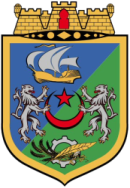 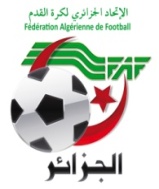 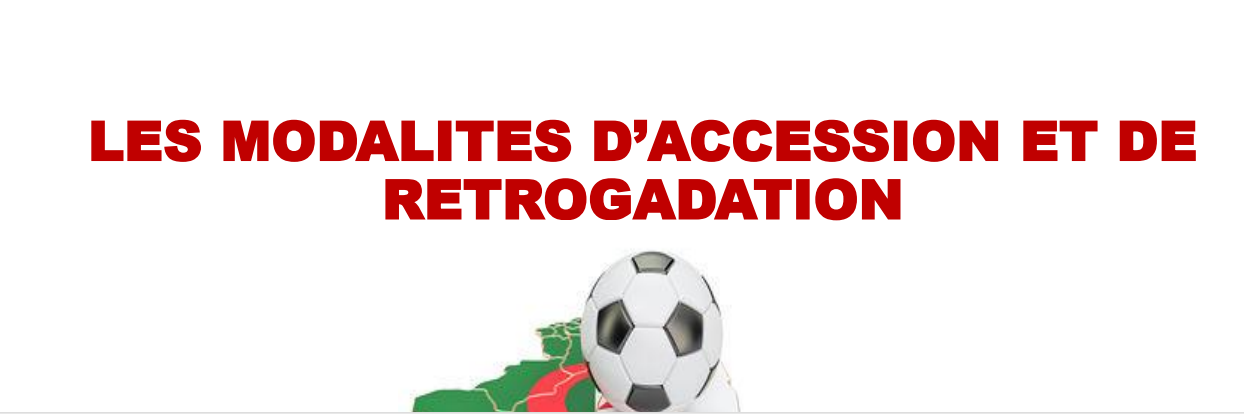 Saison 2019/2020	1er cas : Si un (01) club de la Division Régionale II rétrograde.28 clubs composant actuellement la Division Honneur Niveau 101 club rétrograde de la Division Régionale II02 clubs, les deux clubs classés premiers des deux groupes de la Division Honneur Niveau 1 accèdent en Division Régionale II.02 clubs, les deux clubs classés derniers des deux groupes de la Division Honneur Niveau 1 rétrogradent en Division Pré-Honneur.04 clubs, les quatre clubs classés premiers des quatre groupes de la Division Pré-Honneur accèdenten Division Honneur.13 clubs, les 06 premiers des deux groupes de la Division Honneur Niveau 2 + le Meilleur classé 7ème des deux groupes de la Division Honneur Niveau 2 accèdent en Division Honneur.Soit : 28 + 01 – 02 – 02 + 04 + 13 = 42 (03 groupes de 14 composeront la Division Honneur)15 clubs, les 07 clubs classés derniers des deux groupes de la Division Honneur 2 + le plus mauvais 7ème des deux groupes de la Division Honneur Niveau 2 rétrogradent en Division Pré-Honneur.2ème cas : Si deux (02) clubs de la Division Régionale II rétrogradent.28 clubs composant actuellement la Division Honneur Niveau 102 clubs rétrogradent de la Division Régionale II02 clubs, les deux clubs classés premiers des deux groupes de la Division Honneur Niveau 1 accèdent en Division Régionale II.02 clubs, les deux clubs classés derniers des deux groupes de la Division Honneur Niveau 1 rétrogradent en Division Pré-Honneur.04 clubs, les quatre clubs classés premiers des quatre groupes de la Division Pré-Honneur accèdent en Division Honneur.12 clubs, les 06 premiers des deux groupes de la Division Honneur Niveau 2 accèdent en Division Honneur. Soit : 28 + 02 – 02 – 02 + 04 + 12 = 42 (03 groupes de 14 composeront la Division Honneur)16 clubs, les 08 clubs classés derniers des deux groupes de la Division Honneur 2 rétrogradent en Division Pré-Honneur.	3ème cas : Si trois (03) clubs de la Division Régionale II rétrogradent.28 clubs composant actuellement la Division Honneur Niveau 103 clubs rétrogradent de la Division Régionale II02 clubs, les deux clubs classés premiers des deux groupes de la Division Honneur Niveau 1 accèdent en Division Régionale II.02 clubs, les deux clubs classés derniers des deux groupes de la Division Honneur Niveau 1 rétrogradent en Division Pré-Honneur.04 clubs, les quatre clubs classés premiers des quatre groupes de la Division Pré-Honneur accèdent en Division Honneur.11 clubs, les 05 premiers des deux groupes de la Division Honneur Niveau 2 + Meilleur classé 6ème des deux groupes de la Division Honneur Niveau 2 accèdent en Division Honneur. Soit : 28 + 03 – 02 – 02 + 04 + 11 = 42 (03 groupes de 14 composeront la Division Honneur)17 clubs, les 08 clubs classés derniers des deux groupesde la Division Honneur 2 + le plus mauvais 6ème des deux groupes de la Division Honneur Niveau 2 rétrogradent en Division Pré-Honneur.4ème cas : Si quatre(04) clubs de la Division Régionale II rétrogradent.28 clubs composant actuellement la Division Honneur Niveau 104 clubs rétrogradent de la Division Régionale II02 clubs, les deux clubs classés premiers des deux groupes de la Division Honneur Niveau 1 accèdent en Division Régionale II.02 clubs, les deux clubs classés derniers des deux groupes de la Division Honneur Niveau 1 rétrogradent en Division Pré-Honneur.04 clubs, les quatre clubs classés premiers des quatre groupes de la Division Pré-Honneur accèdent en Division Honneur.10 clubs, les 05 premiers des deux groupes de la Division Honneur Niveau 2 accèdent en Division Honneur. Soit : 28 + 04 – 02 – 02 + 04 + 10 = 42 (03 groupes de 14 composeront la Division Honneur)18 clubs, les 09 clubs classés derniers des deux groupes de la Division Honneur 2 rétrogradent en Division Pré-Honneur.	5ème cas : Si cinq(05) clubs de la Division Régionale II rétrogradent.28 clubs composant actuellement la Division Honneur Niveau 105 clubs rétrogradent de la Division Régionale II02 clubs, les deux clubs classés premiers des deux groupes de la Division Honneur Niveau 1 accèdent en Division Régionale II.02 clubs, les deux clubs classés derniers des deux groupes de la Division Honneur Niveau 1 rétrogradent en Division Pré-Honneur.04 clubs, les quatre clubs classés premiers des quatre groupes de la Division Pré-Honneur accèdent en Division Honneur.09 clubs, les 04 premiers des deux groupes de la Division Honneur Niveau 2 + Meilleur classé 5ème des deux groupes de la Division Honneur Niveau 2 accèdent en Division Honneur. Soit : 28 + 05 – 02 – 02 + 04 + 09 = 42 (03 groupes de 14 composeront la Division Honneur)19 clubs, les 09 clubs classés derniers des deux groupes de la Division Honneur 2 + le plus mauvais 5ème des deux groupes de la Division Honneur Niveau 2 rétrogradent en Division Pré-Honneur.						…….etc.Commission de DisciplineSéance du Lundi 28 Octobre 2019MEMBRES PRESENTS, MESSIEURSBOUROUBA Djamel, PrésidentKHINACHE Réda, SecrétaireBOUNAZOU Rabah, MembreMEDDOUR Rachid, MembreKHAIES Dahmane, MembreGHELAM Ahmed, MembreDJEBRANI Abdelkader, MembreOrdre du JourAudiencesConvocationExamen du CourrierTraitements des affairesBilan de la séanceAudiencesM.C.Douéra = N.R.B.Souidania = F.C.Birmandreis et J.S.Mer Soleil.ConvocationMonsieur AIOUAZ Mohamed (Entraîneur TRBB) est convoqué à la prochaine séance de la commission de Discipline le Lundi 04 Novembre 2019 à 12h30.Affaire N° 130 Match CRBB = TRBB Seniors.Examen du CourrierTraitements des affaires Honneur Niveau IAFFAIRE N° 90 : Match ASAPC D = AHMRéghaia du 24.10.2019 SeniorsFEGAS Naaman Lic 87000176 ASAPC D 01 Match ferme « Cumul de cartons »CHENBI Mourad Lic 92000327 ASAPC D Avert Jeu dangereuxSLIMANI Réda Lic 95000414 ASAPC D Avert Anti JeuDIGUER Ali Lic 88000170 AHMR 01 Match ferme + 1.000 DA d’amende « Contestation de décision »BOUMAZA Hamza Lic 99000044 AHMR Avert Anti JeuAFFAIRE N° 91 : Match ESAin Taya = MBordj Bahri du 24.10.2019 SeniorsMEROUABI Abdelghani Lic 2727 ESAT Avert Anti JeuDAKICHE Mohamed Lic 9200028 ESAT 01 Match ferme + 1.000 DA d’amende « Contestation de décision »BOUKABOUS Abdellah Lic 94000414 MBB 01 Match ferme + 1.000 DA d’amende « Contestation de décision »HARRAT Yasser Allaoua Lic 96000706 MBB 01 Match ferme + 1.000 DA d’amende « Contestation de décision »MANSOURI Sid Ali Lic 93000052 MBB Avert Anti JeuMAIZA Smail Lic 96000079 MBB Avert Jeu dangereuxAFFAIRE N° 92 : Match CREl-Anasser = NRBBourouba du 24.10.2019 SeniorsBELKAHLA Ahmed Islam Lic 95000623 NRBB Avert Anti JeuAIT HAMMOUDA Mohamed Lamine Lic 2200 NRBB Avert Anti JeuBENZIDANE Mouloud Lic 92000315 CREA Avert Anti JeuKHAMSA Abdelhamid Lic 89000010 CREA Avert Anti JeuMEDJKANE Sid Ali Lic 88000182 CREA Avert Anti JeuMOUSSOUS Said Lic 95000407 CREA Avert Anti JeuBOUCHEKIR Aimen Lic 99001105 CREA Avert Anti Jeu500 DA d’amende au CREl-Anasser pour conduite incorrecte « Article 130 du code disciplinaire »AFFAIRE N° 93 : Match ESHamiz = IRHussein Dey du 24.10.2019 SeniorsZELBAH Souheib Lic 97000953 IRHD Avert Jeu dangereuxKERMEZLI Younés Lic 95000143 ESH Avert Anti JeuHAISSOUS Hamza Lic 87000105 ESH Avert Anti JeuHAMICHE Mohamed Lic 82000061 ESH Avert Anti JeuKHENENOU Imad Eddine Lic 94000213 ESH Avert Jeu dangereuxBRANCI Mohamed Islam lic 99000222 ESH Avert Anti JeuGARROUCHE Abdelaziz Lic 74000044 (Entraîneur ESHamiz) 01 Match ferme + 1.000 DA d’amende « Contestation de décision »500 DA d’amende au ESH pour conduite incorrecte « Article 130 du code disciplinaire »AFFAIRE N° 94 : Match CREl-Harrach = MCRouiba du 24.10.2019 SeniorsHEMICI Abdelmoumén Lic 95000543 CREH Avert Jeu dangereuxMEZRAI Abdellah Lic 95000597 CREH 01 Match ferme + 1.000 DA d’amende « Contestation de décision »HABAT Abdelhafid Lic 92000297 CREH Avert Anti JeuBOUYAHIAOUI Sid Ali Lic 94000018 MCR Avert Anti JeuMENOUAR Omar Lic 91000305 MCR Avert Jeu dangereuxTOUZI Yacine Lic 92000005 MCR Avert Jeu dangereuxAFFAIRE N° 95 : Match ESRouiba = HBMohammadia du 24.10.2019 SeniorsDAHOU Walid lic 92000129 ESR Avert Anti JeuKIBACHI Farés Lic 91000310 ESR Avert Jeu dangereuxAIT MEKIDECHE Mohamed Anis Lic 97001003 HBM Avert Anti JeuMEZIANE Aliouat Lic 93000075 HBM Avert Jeu dangereuxBAKOUR Ramdane Lic 92000350 HBM Avert Anti JeuAFFAIRE N° 96 : Match NRBBab Ezzouar = AREl-Harrach du 24.10.2019 SeniorsR.A.SAFFAIRE N° 97 : Match ESKouba = NRZéralda du 24.10.2019 SeniorsHOUARI Mohamed Islam Lic 94000014 ESK Avert Jeu dangereuxLAIB Ali Lic 89000005 ESK Avert Jeu dangereuxMOGAFI Abdennoour Lic 95000209 NRZ Avert Jeu dangereuxBOURAHLA Hicham Lic 672 NRZ Avert Jeu dangereuxAFFAIRE N° 98 : Match IRBEl-Achour = JSDraria du 26.10.2019 SeniorsCHERMAT Mohamed Zakaria Lic 96000629 JSD Avert Jeu dangereuxAFFAIRE N° 99 : Match WBAin Benian = CRBDraria du 24.10.2019 SeniorsMELLOUK Mourad Lic 85000097 WBAB Avert Anti JeuAFFAIRE N° 100 : Match CROuled Fayet = ASBKouba du 26.10.2019 SeniorsMESSAOUD Nabil Lic 97001213 ASBK Avert Jeu dangereuxGUETTOUCHE Mohamed Lic 92000045 ASBK 01 Match ferme + 1.000 DA d’amende « Contestation de décision »BOULAIKI Abdelghani Lic 77000002 ASBK Avert Anti JeuRABAHI Saad Lic 95000120 CROF Avert Jeu dangereuxZEKAD Ibrahim Lic 87000172 CROF 01 Match ferme + 1.000 DA d’amende « Contestation de décision »ALLANI Salim Lic 86000038 CROF Avert Anti JeuBELKACEMI Abdellah Lic 97000169 CROF Avert Jeu dangereuxLAMALI Youcef Lic 87000032 CROF Avert Jeu dangereuxBOUZID Sadam Hossein Lic 91000112 CROF Avert Anti Jeu500 DA d’amende au CROuled Fayet pour conduite incorrecte« Article 130 du code disciplinaire »AFFAIRE N° 101 : Match ESFClairval = OMSE du 26.10.2019 SeniorsAIT IDIR Akli Lic 98001240 ESFC Avert Jeu dangereuxBOUDJADJA Abderrahim Lic 96000500 OMSE Avert Jeu dangereuxKHELIFA Mahdjoub Khaled Lic 96000616 OMSE Avert Anti JeuZID Karim Lic 99001796 OMSE Avert Anti JeuSAHRAOUI Yassine Lic 92000398 OMSE Avert Anti JeuAFFAIRE N° 102 : Match FCBirmandreis = NRBirtouta du 26.10.2019 SeniorsZAROUR Ali Lic 91000004 FCB 01 Match ferme + 1.000 DA d’amende « Contestation de décision »KOUINI Walid Lic 98000552 FCB Avert Jeu dangereuxHASSIANI Hocine Lic 99000019 FCB Avert Jeu dangereuxSELLAMI Ayoub Lic 98000001 NRB Avert Jeu dangereuxTOUAHIR Yazid Lic 97000902 NRB Avert Anti JeuBRAHIMI Billel Lic 96000019 NRB Avert Jeu dangereuxDJAMAI Sid Ahmed Lic 98001341 NRB Avert Anti JeuAFFAIRE N° 103 : Match IRBMadania = JSBAin Benian du 26.10.2019 SeniorsR.A.STraitements des affaires Honneur Niveau IIAFFAIRE N° 104 : Match OHai Badr = CRDunes du 24.10.2019 SeniorsAZOUZ Massinissa Lic 80000031 OHB Avert Jeu dangereuxKHERMANE Ryad Lic 98001153 OHB Avert Anti JeuYANINA Bachir Lic 90000078 CRDunes 01 Match ferme + 1.000 DA d’amende « Contestation de décision »BENHABRIA Tarik Lic 90000189 CRDunes Avert Jeu dangereuxHAMIDI Khaled Lic 98000261 CRDunes Avert Jeu dangereuxDJENNAH Omar Lic 93000439 CRDunes Avert Anti JeuAFFAIRE N° 105 : Match NBMohammadia = ESBab Ezzouar du 24.10.2019 SeniorsZEGHLI Amine Lic 94000051 NBM Avert Anti JeuALLOUACHE Mohamed Réda Lic 95000229 NBM Avert Anti JeuCHAABA MOUNA Abdelkrim Lic 89000070 ESBEz Avert Anti JeuZIOUANE Riad Lic 98000403 ESBEz Avert Jeu dangereuxMOKRANE Oussama Lic 92000403 ESBEz Avert Anti JeuBACHIR Hamza Lic 93000007 ESBEz Avert Anti JeuAFFAIRE N° 106 : Match JSOuled Maamar = ESMBRéghaia du 24.10.2019 SeniorsBEDJAOUI Aissa Lic 89000090 JSOM Avert Jeu dangereuxTADJINE Chérif Lic 94000203 JSOM Avert Jeu dangereuxBEDAOUI Billel Lic 99000483 JSOM Avert Jeu dangereuxCHAOUCHE Hocine Lic 98000476 ESMBR Avert Jeu dangereuxAFFAIRE N° 107 : Match JFAin Taya = RCBordj kiffan du 26.10.2019 SeniorsADLI Riad Lic 2700 JFAT Avert Jeu dangereuxDRIDI Tahar Lic 96000503 JFAT 01 Match ferme + 1.000 DA d’amende « Contestation de décision »ARHAB Mohamed Lamine Lic 99000533 JFAT Avert Jeu dangereuxMAZARI Sid Ali Lic 90000083 JFAT 01 Match ferme + 1.000 DA d’amende « Contestation de décision »ABDELLAOUI Lotfi Lic 76000071 RCBK Avert Jeu dangereuxMADJGHOU Sedik Lic 96000686 RCBK Avert Anti JeuAFFAIRE N° 108 : Match CRBHeuraoua = CRDergana du 26.10.2019 SeniorsZIANE Sid Ali Lic 97000379 CRBH Avert Anti JeuMAKOUDI Aymen Lic 2064 CRBH Avert Jeu dangereuxBARHAMED Fodil Lic 95000175 CRBH 01 Match ferme + 1.000 DA d’amende « Contestation de décision »TIMLIDJINE Zoheir Lic 86000107 CRDergana Avert Anti JeuCHACHE Toufik Lic 98000808 CRDergana Avert Jeu dangereuxBOUGHERRA Ali Lic 97000662 CRDergana Avert Anti JeuAFFAIRE N° 109 : Match JSMRouiba = IREl-Alia du 26.10.2019 SeniorsMEBROUK Ibrahim Lic 98001475 IREA 01 Match ferme « Cumul de cartons »BENABDELOUAHAB Riad Lic 2777 IREA 01 Match ferme + 1.000 DA d’amende « Contestation de décision »BELARBI Nour Islam Lic 91000194 JSMR Avert Jeu dangereuxALIANE Redouane Lic 93000362 JSMR Avert Anti JeuAFFAIRE N° 110 : Match JSMer Soleil = ESMD du 26.10.2019 SeniorsARIBI Abderraouf Lic 96000105 JSMS Avert Jeu dangereuxSALEM Mohamed Mounir Lic 98000516 JSMS Avert Anti JeuBENIDDER Riad Lic 94000306 ESMD Avert Jeu dangereuxAZDAGH Mohamed Lamine Lic 91000041 ESMD Avert Jeu dangereuxMESSOURI Said Lic 91000294 ESMD Avert Anti JeuAFFAIRE N° 111 : Match ODeux Moulins = Rapid Belouizdad du 26.10.2019 SeniorsATTAR Ali Lic 87000147 R.B Avert Anti JeuSAIGHI Billel Lic 97000987 R.B Avert Anti JeuAFFAIRE N° 112 : Match IRDjasr Kacentina = WRBelouizdad du 26.10.2019 SeniorsGHERBI Rafik Lic 1492 IRDK Avert Anti JeuYAHI Amine Lic 82000017 IRDK Avert Jeu dangereuxOGAB Ziad Lic 2706 WRB Avert Anti JeuALLAOUI Younés Lic 94000110 WRB Avert Jeu dangereuxAFFAIRE N° 113 : Match WRKouba = FCEl-Biar du 26.10.2019 SeniorsAprès lecture de la feuille de match.Après lecture des rapports de l’arbitre et du déléguéLa Commission décide :ASSAD Billel Lic 96000669 WRK 04 Matchde suspension, dont 02 match fermes et 02 match avec sursis + 5.000 DA d’amende Comportement Anti Sportif envers arbitre « Article 112 du code disciplinaire »MERBAH Abdelhak Lic 87000017 FCEB 02 Matchs fermes « Faute Grave » « Article 109 du code disciplinaire »BACHIR Billal Lic 93000090 WRK 01 Match ferme + 1.000 DA d’amende « Contestation de décision »BOULAIKI Mohamed Lic 85000018 WRK 01 Match ferme + 1.000 DA d’amende « Contestation de décision »BOUHADJA Mouloud Lic 96000069 WRK Avert  Anti JeuOULD MOHAMED Abdelaziz Lic 896 FCEB 01 Match ferme + 1.000 DA d’amende « Contestation de décision »KHELIFA Rabia Chaouki Lic 88000023 FCEB Avert Anti JeuMEHNNAOUI Abdelkader Lic 92000043 FCEB Avert Anti JeuBELGHERBI Oussama Lic 9700094 FCEB Avert Anti Jeu500 DA d’amende au FCEl-Biar pour conduite incorrecte« Article 130 du code disciplinaire »AFFAIRE N° 114 : Match JSBahdja = USPGué Constantine du 26.10.2019 SeniorsDROUCHE Mohamed Abdelghani lic 93000426 JSB Avert Anti JeuLAZIZI Abdennour Lic 92000406 JSB Avert Anti JeuMOHAMED Nacer Abderrahmane Lic 1396 JSB Avert Jeu dangereuxBOUDOUR Mohamed Lic 2365 USPGC Avert Jeu dangereuxBAKIR Mohamed Lic 2749 USPGC Avert Jeu dangereuxAFFAIRE N° 115 : Match JSSaid Hamdine = RCHydra du 26.10.2019 SeniorsGHERZI Youcef lic 94000189 JSSH Avert Anti JeuTEFAT Lotfi Lic 96000602 RCH Avert Jeu dangereuxAFFAIRE N° 116 : Match IRBOuled Chebel = ARBEE du 26.10.2019 SeniorsSAOUDI Fateh Lic 88000075 ARBEE Avert Anti JeuBENLARBI Ahmed Toufik Lic 94000497 ARBEE Avert Anti JeuDERRADJI Zineddine Lic 98000372 ARBEE Avert Anti JeuAFFAIRE N° 117 : Match NRBridja = RCBirkhadem du 26.10.2019 SeniorsBOUMADJENE Abdelmalek Lic 96000588 NRBidja 01 Match ferme + 1.000 DA d’amende « Contestation de décision »LADDI Billel Lic 98001124 RCBirkh Avert Jeu dangereuxTraitements des affaires Pré-Honneur 1ER GroupeAFFAIRE N° 118 : Match JSBordj Bahri = CRHamiz du 26.10.2019 SeniorsBERKANI Souhaib Lic 95000153 JSBB Avert Anti JeuALIK Ahmed Lic 94000120 JSBB Avert Anti JeuAFFAIRE N° 119 : Match USHAbane Ramdane = CMBordj kiffan du 26.10.2019 SeniorsYAHIA Djaafri Lic 89000168 USHAR 01 Match ferme + 1.000 DA d’amende « Contestation de décision »KACEM Yacine Lic 97001117 USHAR Avert Jeu dangereuxBAKIRI Abdelfatah Lic 92000111 USHAR Avert Anti JeuAMARA Yacine Lic 00002719 USHARA vert Jeu dangereuxHASSAM Abdelouahab Lic 97001267 USHAR Avert Anti JeuNEMOUCHI Nadjib Lic 96000320 CMBK Avert Anti JeuCHALABI Yassine Lic 88000184 CMBK Avert Anti JeuBENDJEMA Houssem Lic 0000207 CMBK Avert Anti Jeu500 DA d’amende au club USHAbane Ramdane pour conduite incorrecte « Article 130 du code disciplinaire »AFFAIRE N° 120 : Match WRDBK = AASRéghaia du 26.10.2019 SeniorsDERRAR Abdelhadi Lic 99000017 WRDBK Avert Anti JeuHAMZAOUI Sid Ali Lic 89000221 AASR Avert Jeu dangereuxAZZEDINE Islam Lic 96000676 AASR Avert Jeu dangereuxSAIDI Abdellah Lic 93000397 AASR Avert Anti JeuAFFAIRE N° 121 : Match IRBAin Taya = CRHia Ennasr du 26.10.2019 SeniorsBENMILOUD Zakaria Lic 00000783 IRBAT Avert Anti JeuCHINOUN Youcef Lic 01000106 CRN Avert Anti JeuTraitements des affaires Pré-Honneur 2ème GroupeAFFAIRE N° 122 : Match CRHia Badr = MRBaraki du 26.10.2019 SeniorsAMEZRAR Brahim Lic 93000445 CRHB Avert Anti JeuMAMMERI Farés Lic 98001486 MRB Avert Anti JeuAFFAIRE N° 123 : Match CRMHarrach = ESCBaraki du 26.10.2019 SeniorsIGUEROUFA Adel lic 99000398 CRMH Avert Anti JeuKAID Abdelmalek Lic 98000898 ESCB 01 Match ferme + 1.000 DA d’amende « Contestation de décision »AFFAIRE N° 124 : Match CRMBab Ezzouar = MOBentalha du 26.10.2019 SeniorsAprès lecture de la feuille de match.Après lecture des rapports de l’arbitre et déléguéLa Commission décide :KERBADJ Tawfik Lic 92000246 CRMBEz 01 match ferme « Cumul de cartons »DJAMEL Souas Lic 98001454 MOB 01 Match ferme « Cumul de cartons »HAMADOUCHE Mohamed Lic 86000164 MOB Avert Anti JeuSAIDANI Omar Lic 92000265 MOB Avert Anti JeuKOBBI AHMED Ali Sadek Lic 95000649 MOB Avert Jeu dangereuxHADJADJ Brahim Lic 92000427 MOB Avert Anti JeuMALOUM Abdelouahab « Entraîneur MOB » Lic 89000222 MOB500 DA d’amende au clu MOBentalha » pour conduite incorrecte « Article 130 du code disciplinaire »AFFAIRE N° 125 : Match ASCEucalyptus = WRHai Badr du 26.10.2019 SeniorsBENMALEK Djamel Eddine Lic 91000304 WRHB Avert Jeu dangereuxBOUKHEROUBA Hicham Lic 87000015 WRHB Avert Jeu dangereuxAFFAIRE N° 126 : Match CRBentalha = OGué Constantine du 26.10.2019 SeniorsSAHNOUN Khalil Lic 94000530 CRB Avert Anti JeuMORAKAB Boudjemaa Lic 87000186 OGC Avert Anti JeuDEGHMOUM Haitem Lic 95000250 OGC Avert Jeu dangereuxSEBBACHE Tarek Lic 97000243 OGC Avert Anti JeuAFFAIRE N° 127 : Match CRSidi M’hamed = CRMBirkhadem du 26.10.2019 SeniorsBOUTA Wail Lic 00000369 CRSM Avert Anti JeuAKABA Rami Houssem Eddine Lic 00002792 CRSM Avert Anti JeuSEFFAH Abderraouf Lic 00002792 CRSM 01 Match ferme + 1.000 DA d’amende « Contestation de décision ».HEDIBEL Nasreddine Lic 93000225 CRMBirkh Avert Anti JeuYOUCEF EZZINE Adel Lic 83000011 CRMBirkh Avert Jeu dangereuxHENOUZ Abderezak Lic 84000087 CRMBirkh Avert Anti JeuAFFAIRE N° 128 : Match IRGaridi Kouba = RCBouzaréah du 26.10.2019 SeniorsBOUGUEROUA Abdelfetah Lic 89000161 IRGK 01 match ferme « Cumul de cartons »BOUMESHAD Walid Lic 93000044 RCBz 01 Match ferme + 1.000 DA d’amende « Contestation de décision » + Avert Anti Jeu à comptabiliser, article 104.MOKHTARI Salah Eddine Lic 94000235 IRGK Avert Jeu dangereuxBENHABILES Abdelhak lic 88000012 IRGK Avert Jeu dangereuxKHECHAI TAKI Eddine Lic 92000263 IRGK Avert Jeu dangereuxCHENOUN Chouaib Lic 00000382 RCBz Avert Jeu dangereuxHASSAINE Rabah Lic 90000021 RCBz Avert Jeu dangereuxAFFAIRE N° 129 : Match ASTTelemly = WAlger Centre du 26.10.2019 SeniorsHATTAB Aimad Lic 94000517 ASTT Avert Anti JeuDEBZ Abdelmalek Lic 95000300 WAC Avert Anti JeuOUKIL Islem Lic 00001681 WAC Avert Anti JeuLALLAOUI Amine Lic 99000633 WAC Avert Anti JeuBABA Ishak lic 95000602 WAC Avert Anti JeuLATTER Sid Ahmed Lic 95000313 WAC Avert Anti Jeu500 DA d’amende au club WAlger Centre pour conduite incorrecte,« Article 130 du code disciplinaire »AFFAIRE N° 130 : Match CRBBachdjarrah = TRBB du 26.10.2019 SeniorsAprès lecture de la feuille de match.Après lecture des rapports de l’arbitre et du déléguéLa Commission décide :KHORSI MOHAMED Amine Lic 98001111 CRBB Avert Anti JeuLAMRAOUI Mouloud Lic 98000333 CRBB Avert Anti JeuCHOUGUI Mehdi lic 91000077 TRBB  Avert Anti JeuTEGGUER Sid Ali lic 93000156 TRBB Avert Anti JeuAIOUAZ Mohamed « Entraîneur TRBB » Lic 62000019  est suspendu jusqu’à audition.AFFAIRE N° 131 : Match FCHarrach = IRBMaqaria du 26.10.2019 SeniorsALLAOUA Adel Lic 90000076 FCH 01 match ferme + 1.000 DA d’amende « Contestation de décision » + 02 Matchs fermes Jeu Brutal.HELLALET Hamza Lic 96000312 IRBMaq 02 Matchs fermes « Faute Grave »BIAD Sofiane Lic 99000192 FCH Avert Jeu dangereuxCHAFAI Abdelrachid Lic 86000133 FCH Avert Jeu dangereuxTOUMI Allaeddine Lic 93000202 IRBMaq Avert Anti JeuALI Lamine Lic 94000509 IRBMaq Avert Jeu dangereuxTraitements des affaires Pré-Honneur 4ème GroupeAFFAIRE N° 132 : Match NMZéralda = NORahmania du 26.10.2019 SeniorsAprès lecture de la feuille de match.Après lecture des rapports de l’arbitre et du déléguéLa Commission décide :HEMISSI Hamza Lic 97000467 NOR 04 Matchs fermes + 5.000 DA d’amende Comportement Anti Sportif envers arbitre « Article 112 du code disciplinaire »BENHAMMA Islam lic 91000104 NMZ 02 Matchs fermes + 2.500 DA d’amende insulte envers adversaire « Article 111 du code disciplinaire »BOUNEDJAR Mohamed Islem Lic 98001414 NMZ Avert Jeu dangereuxBOURAKBA Ramzi Lic 84000104 NMZ Avert Anti JeuSALMI Abdennour Lic 96000410 NMZ Avert Anti JeuZIDANE Fouad Lic 87000050 NOR Avert Anti JeuKAIBECHE Boumediène Lic 90000267 NOR Avert Jeu dangereuxAFFAIRE N° 133 : Match JSOuled Mendil = NRBouchaoui du 26.10.2019 SeniorsKERMEDJ Islem Lic 95000659 JSOM 01 Match ferme + 1.000 DA d’amende « Contestation de décision »SAHRAOUI YAHIA Abdelhamid Lic 99000422 JSOM Avert Anti JeuCHABANE Abdelmouméne Lic 99001268 JSOM Avert Anti JeuIARKINI Riad Lic 99001327 JSOM Avert Anti JeuAOUDIA Ghilas Lic 87000189 NRB Avert Anti JeuKABES Dhia Eddine Lic 92000113 NRB Avert Anti JeuBENYAYA Abdelmalek Lic 91000322 NRB Avert Anti JeuSAYOUD Redouane Lic 91000057 NRB Avert Anti JeuAFFAIRE N° 134 : Match ESOuled Fayet = WAKhraicia du 26.10.2019 SeniorsLAZAREF Chérif Lic 98000715 ESOF Avert Anti JeuAFFAIRE N° 135 : Match JSMahelma = USAin Benian du 26.10.2019 SeniorsDJENOUHAT Abderrahim Lic 98000298 JSMah Avert Jeu dangereuxMAKHLOUF Azzedine Lic 94000330 JSMah Avert Anti JeuBENAMARA Boubekeur Lic 94000492 USAB Avert Anti JeuHALILOU Walid Lic 92000347 USAB Avert Anti JeuIGHENOUSSEN Billel Lic 96000341 USAB Avert Anti JeuAFFAIRE N° 136 : Match MCDouéra = NRBSouidania du 26.10.2019 SeniorsAprès lecture de la feuille de match.Après lecture des rapports de l’arbitre et du déléguéAprès audition des arbitres de la rencontre.Après audition des dirigeants du M.C.Douéra et du N.R.B.Souidania.Attendu que la partie n’a pas eu sa durée règlementaire.Attendu qu’à la 90ème mn de jeu, l’arbitre siffle un pénalty au profit de l’équipe du M.C.Douéra.Attendu que le pénalty est marqués, les joueurs de l’équipe du N.R.B.Souidania reprennent toute de suite le jeu et marquent un but, alors que les joueurs du M.C.Douéra jubilent leur but.Attendu que l’arbitre accorde le but, et après consultation de ses 02 assistants, ilrevient sur sa décision est annule le but de l’équipe du N.R.B.Souidania pour motif qu’une partie des joueurs du M.C.Douéra est resté sur la pelouse est ne sont pas sorties totalement.Attendu que les joueurs du N.R.B.Souidania conteste la décision de l’arbitre, aussitôt une bagarre se déclenche entre les joueurs des (02) deux équipes, à ce moment des individus pénètrent sur le terrain et l’un d’entre eux agresse un joueur de l’équipe du N.R.B.Souidania, devant cette situation (envahissement du terrain et agression du joueur de l’équipe du N.R.B.Souidania), l’arbitre met fin à la partie, alors que le score était de 2 à 1 en faveur du M.C.Douéra.Par ces motifs, La Commission décide :Match perdu par pénalité à l’équipe du MCDouérapour en attribuer le gain à l’équipe du N.R.B.Souidania qui marque 03 Points et un score de 03 buts à 00. (envahissement de terrain par le public entrainant l’arrêt définitif de la rencontre) Article 47/II/2.Deux (02) Match à huit clos, dont 1 Match ferme et 01 Match avec sursis + 10.000 DA d’amende Article 47/II/2.BELAIDI Oussama Lic 96000591 MCD 01 Match ferme « Cumul de cartons ».BELLATAF Réda Lic 99001865 MCD Avert Jeu dangereuxKADDOUR Abdelhaq Lic 95000641 MCD Avert Anti JeuDEBBACHE Adel lic 84000006 NRBS Avert Anti JeuTALBI Mohamed Chakib Lic 97000629 NRBS Avert Anti JeuTraitements des affaires JeunesAFFAIRE N° 29 : Match CREl-Anasser = MBordj El-Bahri du 25.10.2019 U.19.TRIA Youcef Lic 01000628 MBB Avert Anti JeuAFFAIRE N° 30 : Match NRBBab Ezzouar = AHMRéghaia du 25.10.2019 U.19.BOUHALA Farid Lic 02003541 AHMR Avert Jeu dangereuxCHEKIM Mohamed Zine Lic 01001808 NRBBE Avert Jeu dangereuxAFFAIRE N° 31 : Match AREl-Harrach = NRBBourouba du 25.10.2019 U.19.BENDAAS Yacine Lic 01002380 AREH Avert Jeu dangereuxREDOUANE Sid Ahmed Lic 01002745 AREH Avert Jeu dangereuxGUELACHE Soheib Lic 01002832 NRBB Avert Jeu dangereuxBOUADMA Hocine Lic 02000132 NRBB Avert Jeu dangereuxAFFAIRE N° 32 : Match FCBirmandreis = JSBAin Benian du 26.10.2019 U.19.HAOUCHE Madjid Lic 01002150 FCB Avert Jeu dangereuxBOUAZARI Yasser Lic 01000566 FCB Avert Jeu dangereuxALKHEDIF Billal Lic 01002294 JSBAB Avert Jeu dangereuxAROUSSI Ahmed Lic 01001774 JSBAB Avert Jeu dangereuxAFFAIRE N° 33 : Match CREl-Harrach = IRHussein Dey du 25.10.2019 U.19.BENMOULOUD Mahréz Lic 01001743 CREH Avert Jeu dangereuxAIFA Ayoub Lic 01003072 CREH Avert Jeu dangereuxOUCHEFOUNE Billel Lic 01002204 CREH Avert Jeu dangereuxMEKATI Fouzi Lic 01002217 IRHD Avert Jeu dangereuxBOURIAH Zouhir Lic 02003446 IRHD Avert Jeu dangereuxAFFAIRE N° 34 : Match JSOuled Maamar = CRDunes du 25.10.2019 U.19.CHIBOUB Omar Lic 02002399 JSOM Avert Anti JeuBOUCHENINE Amine Lic 01002003 CRD Avert Anti JeuSAIL Moussa Lic 02001100 CRD Avert Anti JeuAFFAIRE N° 35 : Match IIREl-Alia = RCBordj kiffan du 26.10.2019 U.19.BENDILMI Mohamed Zinou Li 01002568 RCBK Avert Jeu dangereuxAFFAIRE N° 36 : Match OHai Badr = CRBHeuraoua du 25.10.2019 U.19.SOUALHI Aissam Lic 02000120 OHB Avert Anti JeuLOURCHANE Halim Lic 01002638 CRBH Avert Anti JeuAFFAIRE N° 37 : Match JSBahdja = RCBirkhadem du 25.10.2019 U.19.AMOUIRA Islem Lic 01001978 JSB Avert Jeu dangereuxMIMOUNI Rabah Lic 01001745 JSB Avert Anti JeuAFFAIRE N° 38 : Match WRKouba = ARBEE du 25.10.2019 U.19.Defra Tarek Lic 01000606 WRK Avert Anti JeuBOUGUERRA N/Eddine Lic 01002837 WRK Avert Anti JeuBOUKRIA Adlane Lic 02001350 ARBEE Avert Anti JeuBOUROUINA Rami Lic 02002752 ARBEE Avert Anti JeuAFFAIRE N° 39 : Match IRDjasr Kacentina = RCHydra du 25.10.2019 U.19.GUETTACHE Mouncef Lic 02000438 IRDK Avert Anti JeuBEZZAZ Rayane Lic 02000446 IRDK Avert Anti JeuBOUABDELLAH Nouh LIC 02002570 RCH Avert Anti JeuBOULAKHOUL Oussama Lic 02003437 RCH Avert Anti JeuAFFAIRE N° 40 : Match IRBOuled Chebel = USPGué Constantine du 25.10.2019 U.19.Après lecture de la feuille de matchAprès lecture du rapport de l’arbitreLa Commission décide :MESSIBAH Walid Lic 02000449 USPGC 02 Matchs fermes + 7.000 DA d’amende insulte envers officiel« Article 100 »MARICHE Oussama Lic 02003370 USPGC 02 Matchs fermes + 7.000 DA d’amende insulte envers officiel « Article 100 »MENAD Abdellatif Lic 03003271 IRBOC Avert Anti JeuDOUM Billel Lic 01001675 IRBOC Avert Anti JeuBENHAMADA Abdelhakim Lic 03003963 USPGC Avert Jeu dangereuxOULD BEZOU Abdelbaki Lic 02000449 USPCG 01 Match ferme + 1.000 DA d’amende « Contestation de décision ».AFFAIRE N° 41 : Match IRHussein Dey = CREl-Anasser du 18.10.2019 U.17.BOULAHIA Souheib Lic 04000182 CREA Avert Anti JeuNAIT CHABANE Lounés Lic 04003128 IRHD Avert Anti JeuAFFAIRE N° 42 : Match IRBOuled Chebel = USPGué Constantine du 25.10.2019 U.17.SEREIR Sid Ali Lic 03002073 IRBOC Avert Anti JeuLANNABI Islam Lic 03001458 USPGC Avert Anti JeuAFFAIRE N° 43 : Match RCBirkhadem = IRDjasr Kacentina du 18.10.2019 U.17.BOUDJIL Akram Lic 03003197 RCBirkh Avert Anti JeuTACHOUR Abdelkader Lic 04003267 IRDK Avert Anti JeuAFFAIRE N° 44 : Match JSOuled Maamar = CRDunes du 25.10.2019 U.17.OUADI Noufel Lic 03003647 JSOM Avert Anti JeuCHIKH Salah Eddine Lic 03002483 CRDunes Avert Anti JeuAFFAIRE N° 45 : Match ESHamiz = ESRouiba du 25.10.2019 U.17.Après lecture de la feuille de matchAprès lecture du rapport de l’arbitreLa Commission décide :BESSAADE Oussama Lic 03003878 ESH 02 Matcsh fermes + 1.500 DA d’amende Agression envers adversaire.KHIAT Mohamed Lic 03001489 ESH 01 Match ferme « Cumul de cartons »BENDAOUD Abdellatif Lic 040001093 ESR Avert Jeu dangereuxAFFAIRE N° 46 : Match JSSaid Hamdine = R.Belouizdad du 25.10.2019 U.17.HADDOUR Abderrahmane Lic 03003098 JSSH Avert Anti JeuMELAL Mohamed Kamel Lic 03003558 R.B Avert Anti JeuAFFAIRE N° 47 : Match ESFClairval = NRBirtouta du 26.10.2019 U.17.HADJAB Sofiane Lic 03001630 ESFC Avert Anti JeuSELAMI Tahar lic 04003222 NRB Avert Anti JeuAFFAIRE N° 48 : Match CREl-Harrach = IRHussein Dey du 25.10.2019 U.17.GASMEA Abdennour Lic 03000456 CREH Avert Jeu dangereuxSAFAR Noureddine Lic 03002827 IRHD Avert Jeu dangereuxATHAMNA Akram Lic 04003127 IRHD Avert Jeu dangereuxAFFAIRE N° 49 : Match CROuled Fayet = NRZéralda du 28.10.2019 U.17.LOUNAS Mehdi Lic 03001966 CROF Avert Anti JeuAFFAIRE N° 50 : Match FCBirmandreis = JSBAin Benian du 26.10.2019 U.17.Après lecture de la feuille de matchAprès lecture du rapport de l’arbitreLa Commission décide :ZIZOUA Youcef Lic 03003641 FCB 01 Match ferme Faute Grave + Avert Anti jeu à comptabiliserBOUHAMOOUD Ayoub Lic 03002952 FCB 01 Match ferme Jeu brutalKARA Allal Lic 03003620 FCB 01 Match ferme Jeu dangereuxBENDRISS Mouad Lic 03001452 FCB 01 Match ferme Jeu dangereuxKABENE El-Yés Lic 04002141 JSBAB 01 match ferme Jeu brutalMEDJKOUNE Abderahim Lic 04003364 JSBAB 01 Match ferme Jeu brutalOURARI Sid Ali Lic 04000362 FCB Avert Anti JeuCHERIGUI Wassim lic 03001692 FCB Avert Anti JeuMANSOURI Ilyés Lic 03001695 FCB Avert Anti JeuBESSOU Farid Lic 03003019 FCB Avert Anti JeuAZIR Billel Lic 040002775 JSBAB Avert Anti JeuDIFFALAH Abdelhadi Lic 03000988 JSBAB Avert Anti JeuKERMICHE Badreddine Lic 04002142 JSBAB Avert Anti Jeu2.500 DA d’amende au club FCBirmandreis pour conduite incorrecte « Article 107 »2.500 DA d’amende au club JSBAin Benian pour conduite incorrecte « Article 107 »AFFAIRE N° 51 : Match ESHamiz = ESRouiba du 25.10.2019 U.15.HACINE Abdelmalek Lic 05002135 ESR Avert Anti JeuAFFAIRE N° 52 : Match CREl-Anaser = MBordj El-Bahri du 25.10.2019 U.15.DJERBI Yahia Lic 05001318 CREA Avert Anti JeuAFFAIRE N° 53 : Match AREl-Harrach = NRBBourouba du 26.10.2019 U.15.KHELADI Hamza Lic 05001546 AREH Avert Jeu dangereuxAFFAIRE N° 54 : Match NRBBab Ezzouar = AHMRéghaia du 25.10.2019 U.15.BENALI Abderraouf Lic 03000820 NRBBE Avert Anti JeuALOUANE Kheireddine Lic 03001659 AHMR Avert Anti JeuAFFAIRE N° 55 : Match CREl-Anasser = MBordj El-Bahri du 25.10.2019 U.17.DRAIFI Walid Lic 03003455 MBB Avert Jeu dangereuxAIS Yasine Lic 03000343 MBB Avert Jeu dangereuxHAMIDI Imad Eddine Lic 03000585 MBB Avert Anti JeuBENDREHIM Walid lic 04002118 CREA Avert Anti JeuBOULAHIA Souhaib Lic 04000182 CREA Avert Anti JeuAFFAIRE N° 56 : Match AREl-Harrach = NRBBourouba du 26.10.2019 U.17.BELFATMI Abderraouf Lic 04002271 NRBB Avert Jeu dangereuxFOURAN Abdellah lic 03000683 AREH Avert Jeu dangereuxAFFAIRE N° 57 : Match OHai Badr = CRBHeuraoua du 25.10.2019 U.15.ZENTOUT Islam lic 05000880 CRBH Avert Anti JeuAFFAIRE N° 58 : Match JSMer Soleil = ESBBab Ezzouar du 25.10.2019 U.15.BOUHAL Louai Lic 05001526 JSMS Avert Anti JeuBOUCHENAFA Mohamed Lic 06001800 JSMS Avert Anti jeuGUECHTOUL Badreddine Lic 05001921 ESBBEz Avert Anti JeuHATTOUM Zine Eddine Lic 05001729 ESBBEz Avert Anti JeuAFFAIRE N° 59 : Match JSMer Soleil = ESBBab Ezzouar du 25.10.2019 U.17.LARFI Mohamed Lic 05001166 ESBBEz Avert Jeu dangereuxRIACHE Larbi Lic 04003229 JSMS Avert Jeu dangereuxAFFAIRE N° 60 : Match FCBirmandreis = JSBAin Benian du 26.10.2019 U.15.BOUANANI Amine Lic 05000918 JSBAB Avert Anti JeuSELMANE Anis Lic 05000606 JSBAB Avert Anti JeuBOULESBAA Abderrahim Lic 05001475 FCB Avert Anti JeuMOULAI Rayane Lic 05001472 FCB Avert Anti JeuMESBAH Okba Lic 05001478 FCB Avert Anti JeuSADALLAH Adem Lic 05001473 FCB Avert Anti JeuAFFAIRE N° 61 : Match OMSE = ASBKouba du 25.10.2019 U.15.AIT CHALAL Farés Lic 05001365 OMSE Avert Anti JeuBENCHIKH Sadek lic 05001573 ASBK Avert Anti JeuAFFAIRE N° 62 : Match IRBEl-Achour = IRBMadania du 25.10.2019 U.15.BENMESSAOUD Abdelkader Lic 05002141 IRBEA Avert Jeu dangereuxSAYAH Abdel Bar Lic 05002847 IRBEA Avert jeu dangereuxAFFAIRE N° 63 : Match OMSE = ASBKouba du 25.10.2019 U.17.MOUNES Salah Eddine Lic 03002161 ASBK Avert Anti JeuLABRAOUI Rayan Lic 03001229 ASBK Avert Jeu dangereuxAISSANI Abderrahim Lic 03001034 ASBK Avert Jeu dangereuxBOULKHRACHE Seif eddine Lic 03003268 OMSE Avert Anti JeuESSAID Amine Lic 03001844 OMSE Avert Jeu dangereuxBELKADA El-Habib Lic 04002698 OMSE Avert Anti JeuBOUTAMTAM Harouen Lic 04001058 OMSE Avert Anti JeuAFFAIRE N° 64 : Match WRKouba = ARBEE du 26.10.2019 U.17.AFROUN Yazid lic 04003217 WRK Avert Jeu dangereuxBOUCHIBA Walid lic 03000536 WRK Avert Anti JeuBOUABACHE Ismail Lic 03002833 WRK Avert Anti JeuSOUICI Zineddine Lic 03002671 WRK Avert Jeu dangereuxAFFAIRE N° 65 : Match IRBOuled Chebel = USPGué Constantine du 25.10.2019 U.15.Après lecture de la feuille de matchAprès lecture du rapport de l’arbitreLa Commission décide :KHALDI Slimane Lic 05000636 IRBOC 02 Matchs fermes + 7.000 DA d’amende insulte envers arbitre « Article 100 »BERNOU Zineddine Lic 05000483 USPGC Avert Jeu dangereuxAFFAIRE N° 66 : Match FCEl-Biar = WRBelouizdad du 25.10.2019 U.17.MAGA Nadir Lic 04002322 FCEB Avert Anti JeuAFFAIRE N° 67 : Match JSSaid Hamdine = R.Belouizdad du 25.10.2019 U.15.FEDOUL Mohamed Lamine Lic 06001932 JSSH Avert Anti JeruAFFAIRE N° 68 : Match JSBahdja = RCBirkhadem du 25.10.2019 U.15.IGUEDAD Zakaria Lic 05002628 JSB Avert Anti JeuBOUTICHE Fayçal Lic 05001628 RCB Avert Jeu dangereuxAFFAIRE N° 69 : Match CREl-Harrach = IRHussein dey du 25.10.2019 U.15.Après lecture de la feuille de match.Après lecture du rapport de l’arbitreLa Commission décide :MESSAR Aymane Lic 05002310 IRHD Avert Anti JeuOUALI Wassim Lic 05002818 CREH Avert Anti JeuBilan de la SéanceLe Président                                     Le SecrétaireDjamel BOUROUBA                       Rédha KHINACHEDirection Technique WilayaSéance du Dimanche 27 Octobre 2019MEMBRES PRESENTS, MMESIEURS :LIACHA Azzedine, D.T.W.KOUIDRI Ahmed, SecrétaireBELKHODJA Lakhdar, MembreBAFDEL Mohamed, MembreBOULEKRINET Farouk, MembreOrdre du JourExamen du CourrierConvocationDiversExamen du courrierLettre de Monsieur MEDJBER Belaid, entraîneur Seniors de l’I.R.Djasr Kacentina, nous informant de sa démission du club et ce à compter du 21/10/2019.ConvocationStage de formation d’entraîneur DEF1 1er groupe 3ème session.Tous les stagiaires de la formation DEF1 - 1er groupe dont les noms suivent, sont invités à s’acquitter d’un montant de 10.000,00 DA, droits de participation à la 3ème session avant le Mardi 05 Novembre 2019.Le reçu de versement doit être déposé au secrétariat de la ligue.Compte BADR N° : 0600002564200 89BADR : 17, Bd Colonel AMIROUCHE - ALGERDiversTous les stagiaires de la formation d’entraîneurs DEF1 1er groupe 3ème session, doivent déposer le rapport de stage avant le Dimanche 10 Novembre 2019.Le stage débutera le Dimanche 17 Novembre 2019 au stade BOUROUBA à partir de 08h30, les participants doivent se munir de leurs équipements sportifs et de quoi écrire.Le Directeur Technique Wilaya                                Le SecrétaireA.LIACHA                                                                A.KOUIDRICommission d’Arbitrage Séance du Mardi 29.10.2019Membres Présents, MM.OULD AMMAR Djamil, PrésidentABEDOU Redouane, SecrétaireBERRANI Nacer, MembreDJOUDI Brahim, MembreYAMANI Amr, MembreHALALCHI Abderrezak, chargé de formationHADJ MEKNECHE Abdel Madjid , MembreTOUDJINE Mohamed, Membre.Ordre du jour :AudiencesExamen du courrierDésignationsDiversAudiencesAuditions – ArbitresMr : KEBADJI AEK, au sujet de sa désignation. Pris note.Mr : TOUABTI MED ELHADI, au sujet de sa désignation. Pris note.Mr : AHMED HAMADA, au sujet de sa désignation. Pris note.Mr : GOUBI BILLEL, au sujet de sa convocation. Pris note.Mr : TAIEB YOUCEF, au sujet de sa défection. Pris note.Examen du courrierCorrespondance ClubsLettre de Mr le président CSA ASBK, au sujet de la rencontre FCEB/ASBK du 19/10/19. Noté.Lettre de Mr le président CSA FCEB, au sujet de la rencontre FCEB/ASBK du 19/10/19. Noté.Rapport Délégué Lettre de Mr KOUIDRI Ahmed, au sujet de la rencontre séniors JSBB/CRH du 27/10/19. Noté.Rapports d’évaluationRapport de M. TOUDJINE Mohamed. Pris note.Rapport de M. BOUBRED Said. Pris note.Correspondance ArbitreLettre de Mr TRAIDIA, au sujet de la rencontre U17 ESR/ESH du 26/10/19. Noté.Mise en disponibilitéLettre de Mr KEBADJI, au sujet de sa non disponibilité du 29/10/19 au 15/11/19. Noté.Lettre de Mr BELHOUT Abdelaid, au sujet de sa non disponibilité tous les Jeudis jusqu'à le 19/12/19. Noté.Lettre de Mr ADJNEK Adel, au sujet de sa non disponibilité tous les Jeudis jusqu'à le 19/12/19. Noté.Lettre de Mr RAHMI Mohamed, au sujet de sa non disponibilité le Samedi 12/11/19. Noté.Lettre de Mr GALOUL Abderahmane, au sujet de sa non disponibilité tous les Samedis. Noté.Lettre de Mr MECHRI Takaieddine, au sujet de sa non disponibilité tous les Vendredis. Noté.Lettre de Mr CHERIER Oussama, au sujet de sa non disponibilité le Jeudi 31/10/19. Noté.Lettre de Mr BOUKHALFA Oussama, au sujet de sa non disponibilité tous les Samedis. Noté.Lettre de Mr MOULOUDJ Djamel, au sujet de sa non disponibilité tous les Vendredis et les Samedis. Noté.Lettre de Mr BOURAS Anis, au sujet de sa non disponibilité le Samedi 02/11/19. Noté.Lettre de Mr TOUABTI Med El-hadi, au sujet de sa non disponibilité tous les Vendredis. Noté.Défection ArbitreDe messieurs : SALEM Bokhtach, OULD Ghouiel, TAIEB Youcef, BENCHOULA Mahdi, CHIKH Salah Lokman et BENYOUCEF Seddik.Position non utilisationDe messieurs : SALEM Bokhtach, OULD Ghouiel, TAIEB Youcef, BENCHOULA Mahdi, CHIKH Salah Lokman et BENYOUCEF Seddik.DésignationsIl a été procédé à la désignation des Arbitres pour les journées du                        31 Octobre, 01 et 02 Novembre 2019.Bilan arrêté au 29/10/2019    L’ordre du jour étant épuisé, la séance fut levée à 19H30                         Le Président         				           Le SecrétaireOULD AMMAR Djamil          			      ABEDOU RedouaneCommission de l’Organisation SportiveSEANCE DU LUNDI 28 OCTOBRE 2019Membres Présents, MessieursBRAHIMI DJAMAL, Président *HABES                                                       *TOUBAL    *BEDRANI                                                       *CHERADI Ordre du Jour                                                 *Audiences            * Examen du CourrierConstitution des groupes de jeunes                                                  * Affaires    * HomologationsAUDIENCESDu Président de CSA / WAKH, Monsieur, BELAHDID Kamel, Concernant les Rencontres jeunes Programmée au  Stade de Douéra. (Explications données). Du Président de CSA / MC Douéra, Monsieur, BELKADI Mohiédine, Concernant les rencontres Séniors et jeunes programmées au Stade de Souidania. (Explications données). Du Président de CSA / JFAT, Monsieur, BENBOUTELDJA Hamid, concernant la programmation de la rencontres Séniors programmée du Jeudi 31/10/2019. (Explications données). EXAMEN DU COURRIERCorrespondances – ClubsDu CSA/NRBridja, nous demandant concernant la programmation des rencontres des catégories Séniors. (Dans La Mesure du Possible).Du CSA/NRBridja, concernant la programmation des rencontres de Jeunes catégories. (Dans La Mesure du Possible).Du CSA/WAKhraicia, concernant les Rencontres de jeunes catégories programmées. (Nécessaire Fait). Correspondances – LigueDe la Ligue de Nationale de Football Féminin, concernant le programme des rencontres Seniors de la 4ème Journée   le Samedi 02.11.2019.  (Noté).Correspondances DiversesDu Président d’APC de Birtouta, nous demandant de ne pas programmer de Rencontres la Journée du Vendredi 01/11/2019 Pour Cause de Festivités du             1er Novembre. (Nécessaire Fait).Du Président d’APC de Bir Mourad Raïs, nous demandant de ne pas programmer de rencontres la Journée du Jeudi 31/10/2019 pour cause de Festivités du 1er Novembre. (Nécessaire Fait).Du Président d’APC de Saoula, Nous Demandant de ne pas programmer de rencontres la Journée du Vendredi 01/11/2019 pour cause de Festivités du            1er Novembre. (Nécessaire Fait).Constitution du 9ème et 10ème groupe de jeunes Saison 2019-2020NB : La première journée du championnat du 9ème et 10ème groupe de jeunes sera programmée le vendredi 15 et samedi 16 novembre 2019. Traitement Des Affaires.AFFAIRE N°04: Rencontre IRBEA/ IRBMad  du 25/10/2019 = U17.Après lecture de la feuille de match.Apres lecture du rapport de l’Arbitre. Attendu que les Deux équipes ainsi que l’arbitre officiellement désigné étaient présents à l’heure et lieu de la rencontre. Attendu que la rencontre n’a pas eu lieu suite au motif que le stade était occupé par les écoles de Football de la Commune.Attendu que le club IRBEA club recevant se devait de prendre les dispositions nécessaires pour le bon déroulement de la rencontre.Par ces Motifs, La Commission décide :Match perdu par pénalité à l’équipe IRBEA pour en attribuer le gain à celle de l’IRB Madania qui marque 03 points et un score de 03 à 00.Amende de Deux Mille Cinq Cent (2500,00 DA) Dinars à l’équipe IRBEA                  (Article 39 RG Jeunes).AFFAIRE N°05: Rencontre ESK/ JSDraria  du 26.10.2019 = U17/U15.Après lecture des feuilles de matchs.	Apres lecture des rapports des arbitres. Attendu que les équipes ainsi que les arbitres officiellement désignés étaient présents à l’heure et lieu de la rencontre. Attendu que les rencontres n’ont pas eu lieu pour cause de Terrain Occupé par les Rencontres de la Ligue Nationale amateur.Par ces Motifs, La Commission décide :Rencontres à Redésigner.BILAN DE LA SEANCEHomologation Seniors des Journées du 25/26 Octobre 2019Homologation Jeunes des Journées du Vendredi 25 et Samedi 26 Octobre 2019Désignation Journée du Mardi 05 Novembre 2019Désignation Journée du Jeudi 07 Novembre 2019Désignation Journée du Samedi 09 Novembre 2019Désignation Journée du Samedi 09 Novembre 2019Désignation Journée du Vendredi 08 Novembre 2019Désignation Journée du Vendredi 08 Novembre 2019Désignation Journée du Samedi 09 Novembre 2019Désignation Journée du Samedi 09 Novembre 2019CatégorieSeniorsJeunesAudiences0301Nombre d’affaires4741Cartons Jaunes175106Cartons Rouges0807Contestation de décision2401Comportement Anti Sportif envers officiel0203Comportement Anti Sportif envers adversaire0101Agression envers adversaire/01Partie arrêtée01/N°Noms et PrénomsN°Noms et Prénoms1ABZAR Amine13HAMIDI Mokhtar2ALI MOUSSA Réda14LAKHDAR CHAOUCHE Nacereddine3AOUDIA Bachir15MAAMRI Ryad4ARABI Aiméne16MARICHE Nedjm Eddine5BELACEL Mohamed Amine17MOUSSAOUI Said6BELHADI Lyacine18NECER Zoubir7BELKACEMI Mohamed Riad19OUALID Abdelouahab8BETROUNI Ramdane20RABEHI Khaled9BEZZAOUYA Lotfi21ZEMIH Ahmed10BOURAIB Oussama22BOUSSAID Aymén11BRAHIMI Nabil23CHOULI Adlane12HAMADENE Lamine24CHALAL BilalDésignationNbreNombre de rencontres jouées Honneur Niveau 155Nombre de rencontres jouées Honneur Niveau 249Nombre de rencontres jouées Pré-Honneur33Nombre de rencontres jouées coupe d’Alger -Nombre de rencontres Hors Wilaya-Nombre de rencontres jeunes139Nombre de rencontres Plateaux-Arbitres directeur utilisé137Arbitres assistant utilisé 273Arbitres jeunes 127Arbitres Stagiaires-Audiences Clubs -Audiences Arbitres 9Correspondances Clubs3Rapports Délégués 7Correspondances Arbitres1Mise en disponibilité 33Défections Arbitres 14Convocations Arbitres 1N°CLUBS / 9ème groupe N°CLUBS/10ème groupe 1AR Staoueli 1FA Baraki2AFFAK Bab El-Oued2CRM Cherarba3CR Rais Hamidou3CR Rouiba 4CRB Tessala Merdja4NRDA Affia Kouba5ES Bouzareah5NRDA Bourouba6ESB Cheraga6RAPID Benzerga7IR Beni Messous7USZ Sidi Moussa8US Draria8KORA LAND9M Alger Centre9Real Valadolid10M C Alger 10ASPC Alger11JS Hai BenzianeCatégorieSeniorsJeunesAudiences0301Courrier Clubs0201Courrier Divers04/Rencontres Programmé4776Rencontres Jouées4773Rencontres Non Joué/03Affaires /02Décision//Convocation//HONNEUR NIVEAU I 1ER GROUPE4ème JournéeHONNEUR NIVEAU I 1ER GROUPE4ème JournéeHONNEUR NIVEAU I 1ER GROUPE4ème JournéeHONNEUR NIVEAU I = 2ème GROUPE4ème JournéeHONNEUR NIVEAU I = 2ème GROUPE4ème JournéeHONNEUR NIVEAU I = 2ème GROUPE4ème JournéeASAPC DAHMRéghaia2.1IRBEl-AchourJSDraria2.0CREl-AnasserNRBBourouba6.4ESKoubaNRZéralda8.1NRBBab EzzouarAREl-Harrach1.1IRBMadaniaJSBAin Benian2.0CREl-HarrachMCRouiba2.3FCBirmandreisNRBirtouta1.5ESAin TayaMBordj El-Bahri2.2WBAin BenianCRBDraria2.1ESHamizIRHussein Dey2.1ESFClairvalO M S E1.4ESRouibaHBMohammadia2.2CROuled FayetASBKouba2.1PRE-HONNEUR = 2ème GROUPE = 2ème JournéePRE-HONNEUR = 2ème GROUPE = 2ème JournéePRE-HONNEUR = 2ème GROUPE = 2ème JournéePRE-HONNEUR = 3ème GROUPE = 2ème JournéePRE-HONNEUR = 3ème GROUPE = 2ème JournéePRE-HONNEUR = 3ème GROUPE = 2ème JournéeCRMBab EzzouarMOBentalha0.1FCHarrachIRBMaqaria0.1CRBentalhaOGué Constantine0.3IRGaridi KoubaRCBouzaréah1.0CRMHarrachESCBaraki3.0CRBBachdjarrahT E B B2.0ASCEucalyptusWRHa Badr1.2ASTTelemlyWAlger Centre0.4CRHai BadrMRBaraki1.3CRSidi M’hamedCRMB5.4EXEMPT : EXEMPT : EXEMPT : EXEMPT : A.R.B.OUED KORICHEEXEMPT : A.R.B.OUED KORICHEEXEMPT : A.R.B.OUED KORICHEPRE-HONNEUR = 4ème GROUPE = 2ème JournéePRE-HONNEUR = 4ème GROUPE = 2ème JournéePRE-HONNEUR = 4ème GROUPE = 2ème JournéeNMZéraldaNORahmania1.1JSMahelmaUSAin Benian0.1ESOuled FayetWAKhraicia8.0MCDouéraNRBSouidaniaP.AJSOuled MendilNRBouchaoui0.1D.R.BABA HASSEND.R.BABA HASSEND.R.BABA HASSENHONNEUR JEUNES = 1ER GROUPE (2ème JOURNEE DU CHAMPIONNAT)HONNEUR JEUNES = 1ER GROUPE (2ème JOURNEE DU CHAMPIONNAT)HONNEUR JEUNES = 1ER GROUPE (2ème JOURNEE DU CHAMPIONNAT)HONNEUR JEUNES = 1ER GROUPE (2ème JOURNEE DU CHAMPIONNAT)HONNEUR JEUNES = 1ER GROUPE (2ème JOURNEE DU CHAMPIONNAT)RENCONTRESRENCONTRESU.19U.17U.15NRBBab EzzouarAHMRéghaia3.04.10.0ESHamizESRouiba3.21.32.0CREl-HarrachIRHussein Dey0.22.40.0CREl-AnasserMBordj El-Bahri1.00.13.2AREl-HarrachNRBBourouba5.32.22.1ESAin TayaHBMohammadia3.6RenvRenvASAPC « Dar El-Beida »MCRouiba2.14.11.2HONNEUR JEUNES = 2ème GROUPE = Matchs retards de la 1ère JournéeHONNEUR JEUNES = 2ème GROUPE = Matchs retards de la 1ère JournéeHONNEUR JEUNES = 2ème GROUPE = Matchs retards de la 1ère JournéeHONNEUR JEUNES = 2ème GROUPE = Matchs retards de la 1ère JournéeHONNEUR JEUNES = 2ème GROUPE = Matchs retards de la 1ère JournéeRENCONTRESRENCONTRESU.19U.17U.15O M S EASBKoubaF.MF.M0.3HONNEUR JEUNES = 2ème GROUPE (2ème JOURNEE DU CHAMPIONNAT)HONNEUR JEUNES = 2ème GROUPE (2ème JOURNEE DU CHAMPIONNAT)HONNEUR JEUNES = 2ème GROUPE (2ème JOURNEE DU CHAMPIONNAT)HONNEUR JEUNES = 2ème GROUPE (2ème JOURNEE DU CHAMPIONNAT)HONNEUR JEUNES = 2ème GROUPE (2ème JOURNEE DU CHAMPIONNAT)RENCONTRESRENCONTRESU.19U.17U.15CROuled FayetNRZéralda4.31.13.4IRBEl-AchourIRBMadaniaF.MN.J4.1CRBDrariaO M S ERenvRenvRenvWBAin BenianASBKoubaRenvRenvRenvFCBirmandreisJSBAin Benian3.31.43.1ESFClairvalNRBirtouta2.10.21.6ESKoubaJSDraria2.0N.JN.JHONNEUR NIVEAU II JEUNES = 1ER GROUPE (1ère JOURNEE DU CHAMPIONNAT)HONNEUR NIVEAU II JEUNES = 1ER GROUPE (1ère JOURNEE DU CHAMPIONNAT)HONNEUR NIVEAU II JEUNES = 1ER GROUPE (1ère JOURNEE DU CHAMPIONNAT)HONNEUR NIVEAU II JEUNES = 1ER GROUPE (1ère JOURNEE DU CHAMPIONNAT)HONNEUR NIVEAU II JEUNES = 1ER GROUPE (1ère JOURNEE DU CHAMPIONNAT)RENCONTRESRENCONTRESU.19U.17U.15JSOuled MaamarCRDunes3.21.12.2JSMer et SoleilESBab Ezzouar2.12.10.5JFAin TayaESMadina Djadida0.35.30.4OHai BadrCRBHeuraoau0.51.60.7IREl-AliaRCBordj El-Kiffan3.1F.M2.1JSMRouibaESMBRéghaiaF.MF.M1.2NBMohammadiaCRDerganaRenvRenvRenvHONNEUR NIVEAU II JEUNES = 2ème GROUPE (2ème JOURNEE DU CHAMPIONNAT)HONNEUR NIVEAU II JEUNES = 2ème GROUPE (2ème JOURNEE DU CHAMPIONNAT)HONNEUR NIVEAU II JEUNES = 2ème GROUPE (2ème JOURNEE DU CHAMPIONNAT)HONNEUR NIVEAU II JEUNES = 2ème GROUPE (2ème JOURNEE DU CHAMPIONNAT)HONNEUR NIVEAU II JEUNES = 2ème GROUPE (2ème JOURNEE DU CHAMPIONNAT)RENCONTRESRENCONTRESU.19U.17U.15JSSaid HamdineRapid Belouizdad0.51.21.0JSBahdjaRCBirkhadem2.02.11.2IRDjasr kacentinaRCHydra3.12.01.3IRBOuled ChebelUSPGué Constantine4.25.01.3FCEl-BiarWRBelouizdad3.25.20.0NRBridjaODeux Moulins1.20.21.2WRKoubaA R B E E3.41.28.0HONNEUR II = 2ème GROUPE = 5ème JOURNEEHONNEUR II = 2ème GROUPE = 5ème JOURNEEHONNEUR II = 2ème GROUPE = 5ème JOURNEEHONNEUR II = 2ème GROUPE = 5ème JOURNEEHONNEUR II = 2ème GROUPE = 5ème JOURNEEHONNEUR II = 2ème GROUPE = 5ème JOURNEE20 AOUT 1955RBWRKS16H00HONNEUR I = 2ème GROUPE = 6ème JOURNEEHONNEUR I = 2ème GROUPE = 6ème JOURNEEHONNEUR I = 2ème GROUPE = 6ème JOURNEEHONNEUR I = 2ème GROUPE = 6ème JOURNEEHONNEUR I = 2ème GROUPE = 6ème JOURNEEHONNEUR I = 2ème GROUPE = 6ème JOURNEEAIN BENIANJSBABJSDS15H00BEN AKNOUNIRBEANRZS15H00PRE-HONNEUR = 1ER GROUPE = 3ème JOURNEEPRE-HONNEUR = 1ER GROUPE = 3ème JOURNEEPRE-HONNEUR = 1ER GROUPE = 3ème JOURNEEPRE-HONNEUR = 1ER GROUPE = 3ème JOURNEEPRE-HONNEUR = 1ER GROUPE = 3ème JOURNEEPRE-HONNEUR = 1ER GROUPE = 3ème JOURNEEBAB EZZOUARJSBBEzCRHNS15H00HONNEUR I = 1ER GROUPE = 6ème JOURNEEHONNEUR I = 1ER GROUPE = 6ème JOURNEEHONNEUR I = 1ER GROUPE = 6ème JOURNEEHONNEUR I = 1ER GROUPE = 6ème JOURNEEHONNEUR I = 1ER GROUPE = 6ème JOURNEEHONNEUR I = 1ER GROUPE = 6ème JOURNEEBAB EZZOUARNRBBEASAPC DS15H001ER NOVEMBREHBMIRHDS15H15HAI ENNASRESRMBBS15H00EL-HAMIZESHMCRS15H00AIN TAYAESATNRBBS15H00INTISSAR/M.DjebbarCREHAHMRS13H0020 AOÜT 55CREAAREHS15H00HONNEUR I = 2ème GROUPE = 6ème JOURNEEHONNEUR I = 2ème GROUPE = 6ème JOURNEEHONNEUR I = 2ème GROUPE = 6ème JOURNEEHONNEUR I = 2ème GROUPE = 6ème JOURNEEHONNEUR I = 2ème GROUPE = 6ème JOURNEEHONNEUR I = 2ème GROUPE = 6ème JOURNEEZIOUIIRBMadNRBirtS13H00OULED CHEBELFCBOMSES15H00KOUBAESKASBKS15H00EL-BIARESFCCRBDS14H00AIN BENIANWBABCROFS15H00HONNEUR II = 1ER GROUPE = 5ème JOURNEEHONNEUR II = 1ER GROUPE = 5ème JOURNEEHONNEUR II = 1ER GROUPE = 5ème JOURNEEHONNEUR II = 1ER GROUPE = 5ème JOURNEEHONNEUR II = 1ER GROUPE = 5ème JOURNEEHONNEUR II = 1ER GROUPE = 5ème JOURNEEROUIBA CHEBCHEBJSMRRCBKS13H00BORDJ EL-KIFFANCRDerganaCRDunesS14H00AIN TAYACRBHESBEzS11H00AIN TAYAJSOMaaIREAS13H00BOUROUBAOHBESMBRS15H001ER NOVEMBRENBMESMDS13H15ZIOUIJSMSJFATS15H00HONNEUR II = 2ème GROUPE = 6ème JOURNEEHONNEUR II = 2ème GROUPE = 6ème JOURNEEHONNEUR II = 2ème GROUPE = 6ème JOURNEEHONNEUR II = 2ème GROUPE = 6ème JOURNEEHONNEUR II = 2ème GROUPE = 6ème JOURNEEHONNEUR II = 2ème GROUPE = 6ème JOURNEEBOLOGHINEODMRCHS14H00STAOUELINRBridjaUSPGCS15H00OULED CHEBELJSSHWRBS13H00MAHELMAJSBARBEES13H00DJASR KACENTINAIRDKFCEBS15H00KOUBAWRKIRBOCS13H0020 AOÜT 55R.BRCBirkhS13H00PRE-HONNEUR = 1ER GROUPE = 3ème JOURNEEPRE-HONNEUR = 1ER GROUPE = 3ème JOURNEEPRE-HONNEUR = 1ER GROUPE = 3ème JOURNEEPRE-HONNEUR = 1ER GROUPE = 3ème JOURNEEPRE-HONNEUR = 1ER GROUPE = 3ème JOURNEEPRE-HONNEUR = 1ER GROUPE = 3ème JOURNEEBORDJ EL-BAHRIJSBBCRSS14H00CAMP NORD DEBUSHARCRHS14H00REGHAIAAASRCMBKS11H30BORDJ EL-KIFFANWRDBKCRBenchS13H00EXEMPT : I.R.B.AIN TAYAEXEMPT : I.R.B.AIN TAYAEXEMPT : I.R.B.AIN TAYAEXEMPT : I.R.B.AIN TAYAEXEMPT : I.R.B.AIN TAYAEXEMPT : I.R.B.AIN TAYAPRE-HONNEUR = 4ème GROUPE = 4ème JOURNEEPRE-HONNEUR = 4ème GROUPE = 4ème JOURNEEPRE-HONNEUR = 4ème GROUPE = 4ème JOURNEEPRE-HONNEUR = 4ème GROUPE = 4ème JOURNEEPRE-HONNEUR = 4ème GROUPE = 4ème JOURNEEPRE-HONNEUR = 4ème GROUPE = 4ème JOURNEEMAHELMAJSMahDRBHS15H00DOUERAJSOMendWAKhS10H30DOUERAMCDUSABS12H30ZERALDANMZNRBouchS15H00MAHELMANORNRBSS11H00EXEMPT : E.S.OULED FAYETEXEMPT : E.S.OULED FAYETEXEMPT : E.S.OULED FAYETEXEMPT : E.S.OULED FAYETEXEMPT : E.S.OULED FAYETEXEMPT : E.S.OULED FAYETHONNEUR I = 1ER GROUPE = MATCHS AVANCEE DE LA 4ème JOURNEEHONNEUR I = 1ER GROUPE = MATCHS AVANCEE DE LA 4ème JOURNEEHONNEUR I = 1ER GROUPE = MATCHS AVANCEE DE LA 4ème JOURNEEHONNEUR I = 1ER GROUPE = MATCHS AVANCEE DE LA 4ème JOURNEEHONNEUR I = 1ER GROUPE = MATCHS AVANCEE DE LA 4ème JOURNEEHONNEUR I = 1ER GROUPE = MATCHS AVANCEE DE LA 4ème JOURNEE20 AOÜT 55CREANRBBU.1908H3020 AOÜT 55CREANRBBU.1710H3020 AOÜT 55CREANRBBU.1514H30HONNEUR II = 1ER GROUPE = 3ème JOURNEEHONNEUR II = 1ER GROUPE = 3ème JOURNEEHONNEUR II = 1ER GROUPE = 3ème JOURNEEHONNEUR II = 1ER GROUPE = 3ème JOURNEEHONNEUR II = 1ER GROUPE = 3ème JOURNEEHONNEUR II = 1ER GROUPE = 3ème JOURNEEAIN TAYAJFATRCBKU.1715H30AIN TAYAJFATRCBKU.1514H30BORDJ EL-BAHRICRBHCRDerganaU.1909H00BORDJ EL-BAHRICRBHCRDerganaU.1511H00BOUROUBAOHBCRDunesU.1708H00BOUROUBAOHBCRDunesU.1510H00ROUIBA SEBAÄTJSOMaamarESMBRU.1908H00ROUIBA SEBAÄTJSOMaamarESMBRU.1710H00ROUIBA SEBAÄTJSOMaamarESMBRU.1511H45ZIOUIJSMSESMDU.1915H15ZIOUIJSMSESMDU.1514H15ROUIBA CHEBCHEBJSMRIREAU.1708H00HONNEUR II = 2ème GROUPE = 4ème JOURNEEHONNEUR II = 2ème GROUPE = 4ème JOURNEEHONNEUR II = 2ème GROUPE = 4ème JOURNEEHONNEUR II = 2ème GROUPE = 4ème JOURNEEHONNEUR II = 2ème GROUPE = 4ème JOURNEEHONNEUR II = 2ème GROUPE = 4ème JOURNEEDJASR KACENTINAIRDKWRBU.1909H00DJASR KACENTINAIRDKWRBU.1511H00DJASR KACENTINAIRDKWRBU.1714H30OULED CHEBELIRBOCARBEEU.1909H30OULED CHEBELIRBOCARBEEU.1714H30OULED CHEBELIRBOCARBEEU.1511H30KOUBAWRKFCEBU.1908H00KOUBAWRKFCEBU.1710H00KOUBAWRKFCEBU.1511H45BOLOGHINEODMR.BU.1908H30BOLOGHINEODMR.BU.1710H30BOLOGHINEODMR.BU.1514H30PRE-HONNEUR = 1ER GROUPE = 2ème JOURNEEPRE-HONNEUR = 1ER GROUPE = 2ème JOURNEEPRE-HONNEUR = 1ER GROUPE = 2ème JOURNEEPRE-HONNEUR = 1ER GROUPE = 2ème JOURNEEPRE-HONNEUR = 1ER GROUPE = 2ème JOURNEEPRE-HONNEUR = 1ER GROUPE = 2ème JOURNEEBORDJ EL-KIFFANCMBKWRDBKU.1909H00BORDJ EL-KIFFANCMBKWRDBKU.1714H00BORDJ EL-KIFFANCMBKWRDBKU.1511H00EL-HAMIZCRHJSBBEzU.1908H00EL-HAMIZCRHJSBBEzU.1710H00EL-HAMIZCRHJSBBEzU.1511H45HAI ENNASRCRHNJSBBU.1914H30HAI ENNASRCRHNJSBBU.1709H30HAI ENNASRCRHNJSBBU.1511H30ROUIBA CHEBCHEBCRBenchUSHARU.1910H30ROUIBA CHEBCHEBCRBenchUSHARU.1715H00ROUIBA CHEBCHEBCRBenchUSHARU.1514H00EXEMPT : A.A.S.REGHAIAEXEMPT : A.A.S.REGHAIAEXEMPT : A.A.S.REGHAIAEXEMPT : A.A.S.REGHAIAEXEMPT : A.A.S.REGHAIAEXEMPT : A.A.S.REGHAIAPRE-HONNEUR = 2ème GROUPE = 2ème JOURNEEPRE-HONNEUR = 2ème GROUPE = 2ème JOURNEEPRE-HONNEUR = 2ème GROUPE = 2ème JOURNEEPRE-HONNEUR = 2ème GROUPE = 2ème JOURNEEPRE-HONNEUR = 2ème GROUPE = 2ème JOURNEEPRE-HONNEUR = 2ème GROUPE = 2ème JOURNEEBOUROUBACRHBMRBU.1915H00BOUROUBACRHBMRBU.1711H00BOUROUBACRHBMRBU.1514H00BAB EZZOUARCRMBEzMOBU.1914H30BAB EZZOUARCRMBEzMOBU.1709H30BAB EZZOUARCRMBEzMOBU.1511H30INTISSAR/M.DjebbarCRMHESCBU.1915H30INTISSAR/M.DjebbarCRMHESCBU.1514H00EXEMPT : U.S.B.BACHDJARRAHEXEMPT : U.S.B.BACHDJARRAHEXEMPT : U.S.B.BACHDJARRAHEXEMPT : U.S.B.BACHDJARRAHEXEMPT : U.S.B.BACHDJARRAHEXEMPT : U.S.B.BACHDJARRAHPRE-HONNEUR = 3ème GROUPE = 2ème JOURNEEPRE-HONNEUR = 3ème GROUPE = 2ème JOURNEEPRE-HONNEUR = 3ème GROUPE = 2ème JOURNEEPRE-HONNEUR = 3ème GROUPE = 2ème JOURNEEPRE-HONNEUR = 3ème GROUPE = 2ème JOURNEEPRE-HONNEUR = 3ème GROUPE = 2ème JOURNEEKOUBAIRGKRCBzU.1915H30KOUBAIRGKRCBzU.1514H30INTISSAR/ M.DjebbarFCHIRBMaqU.1908H00INTISSAR/ M.DjebbarFCHIRBMaqU.1710H00INTISSAR/ M.DjebbarFCHIRBMaqU.1511H45EXEMPT : A.R.B.OUED KORICHEEXEMPT : A.R.B.OUED KORICHEEXEMPT : A.R.B.OUED KORICHEEXEMPT : A.R.B.OUED KORICHEEXEMPT : A.R.B.OUED KORICHEEXEMPT : A.R.B.OUED KORICHEPRE-HONNEUR = 4ème GROUPE = 2ème JOURNEEPRE-HONNEUR = 4ème GROUPE = 2ème JOURNEEPRE-HONNEUR = 4ème GROUPE = 2ème JOURNEEPRE-HONNEUR = 4ème GROUPE = 2ème JOURNEEPRE-HONNEUR = 4ème GROUPE = 2ème JOURNEEPRE-HONNEUR = 4ème GROUPE = 2ème JOURNEEMAHELMAJSMahUSABU.1915H00MAHELMAJSMahUSABU.1709H30MAHELMAJSMahUSABU.1511H30BIRTOUTAJSOMendNRBouchU.1909H00BIRTOUTAJSOMendNRBouchU.1714H30BIRTOUTAJSOMendNRBouchU.1511H00EXEMPT : D.R.BABA HASSENEXEMPT : D.R.BABA HASSENEXEMPT : D.R.BABA HASSENEXEMPT : D.R.BABA HASSENEXEMPT : D.R.BABA HASSENEXEMPT : D.R.BABA HASSENHONNEUR I = 1ER GROUPE = 4ème JOURNEEHONNEUR I = 1ER GROUPE = 4ème JOURNEEHONNEUR I = 1ER GROUPE = 4ème JOURNEEHONNEUR I = 1ER GROUPE = 4ème JOURNEEHONNEUR I = 1ER GROUPE = 4ème JOURNEEHONNEUR I = 1ER GROUPE = 4ème JOURNEECaserne Pompiers DEBASAPC DAHMRU.1911H00Caserne Pompiers DEBASAPC DAHMRU.1714H15Caserne Pompiers DEBASAPC DAHMRU.1513H00HONNEUR I = 2ème GROUPE = MATCHS RETARDS DE LA 2ème JOURNEEHONNEUR I = 2ème GROUPE = MATCHS RETARDS DE LA 2ème JOURNEEHONNEUR I = 2ème GROUPE = MATCHS RETARDS DE LA 2ème JOURNEEHONNEUR I = 2ème GROUPE = MATCHS RETARDS DE LA 2ème JOURNEEHONNEUR I = 2ème GROUPE = MATCHS RETARDS DE LA 2ème JOURNEEHONNEUR I = 2ème GROUPE = MATCHS RETARDS DE LA 2ème JOURNEEKOUBAESKJSDU.1708H00KOUBAESKJSDU.1510H00HONNEUR II = 1ER GROUPE = 3ème JOURNEEHONNEUR II = 1ER GROUPE = 3ème JOURNEEHONNEUR II = 1ER GROUPE = 3ème JOURNEEHONNEUR II = 1ER GROUPE = 3ème JOURNEEHONNEUR II = 1ER GROUPE = 3ème JOURNEEHONNEUR II = 1ER GROUPE = 3ème JOURNEEAIN TAYAJFATRCBKU.1908H301ER NOVEMBRENBMESBEzU.1909H00CAMP NORD  DEBNBMESBEzU.1710H30CAMP NORD  DEBNBMESBEzU.1512H30BORDJ EL-BAHRICRBHCRDerganaU.1712H00ROUIBA CHEBCHEBJSMRIREAU.1909H00ROUIBA CHEBCHEBJSMRIREAU.1511H00BOUROUBAOHBCRDunesU.1913H00ZIOUIJSMSESMDU.1709H00HONNEUR II = 2ème GROUPE = 4ème JOURNEEHONNEUR II = 2ème GROUPE = 4ème JOURNEEHONNEUR II = 2ème GROUPE = 4ème JOURNEEHONNEUR II = 2ème GROUPE = 4ème JOURNEEHONNEUR II = 2ème GROUPE = 4ème JOURNEEHONNEUR II = 2ème GROUPE = 4ème JOURNEESTAOUELINRBridjaRCBirkhU.1913H00STAOUELINRBridjaRCBirkhU.1711H00STAOUELINRBridjaRCBirkhU.1509H30TIXERAINEJSSHRCHU.1908H30TIXERAINEJSSHRCHU.1710H30TIXERAINEJSSHRCHU.1512H00SOUIDANIAJSBahdjaUSPGCU.1909H30SOUIDANIAJSBahdjaUSPGCU.1711H30SOUIDANIAJSBahdjaUSPGCU.1513H00PRE-HONNEUR = 1ER GROUPE = 2ème JOURNEEPRE-HONNEUR = 1ER GROUPE = 2ème JOURNEEPRE-HONNEUR = 1ER GROUPE = 2ème JOURNEEPRE-HONNEUR = 1ER GROUPE = 2ème JOURNEEPRE-HONNEUR = 1ER GROUPE = 2ème JOURNEEPRE-HONNEUR = 1ER GROUPE = 2ème JOURNEEHAI ENNASRCRSIRBATU.1908H30HAI ENNASRCRSIRBATU.1710H00HAI ENNASRCRSIRBATU.1512H00EXEMPT : A.A.S.REGHAIAEXEMPT : A.A.S.REGHAIAEXEMPT : A.A.S.REGHAIAEXEMPT : A.A.S.REGHAIAEXEMPT : A.A.S.REGHAIAEXEMPT : A.A.S.REGHAIAPRE-HONNEUR = 2ème GROUPE = 2ème JOURNEEPRE-HONNEUR = 2ème GROUPE = 2ème JOURNEEPRE-HONNEUR = 2ème GROUPE = 2ème JOURNEEPRE-HONNEUR = 2ème GROUPE = 2ème JOURNEEPRE-HONNEUR = 2ème GROUPE = 2ème JOURNEEPRE-HONNEUR = 2ème GROUPE = 2ème JOURNEESIDI MOUSSAASCEWRHBU.1908H30BARAKIASCEWRHBU.1714H30BARAKIASCEWRHBU.1513H30BARAKICRBentalhaOGCU.1908H00BARAKICRBentalhaOGCU.1710H00BARAKICRBentalhaOGCU.1511H45INTISSAR/M.DjebbarCRMHESCBU.1708H30EXEMPT : U.S.B.BACHDJARRAHEXEMPT : U.S.B.BACHDJARRAHEXEMPT : U.S.B.BACHDJARRAHEXEMPT : U.S.B.BACHDJARRAHEXEMPT : U.S.B.BACHDJARRAHEXEMPT : U.S.B.BACHDJARRAHPRE-HONNEUR = 3ème GROUPE = 2ème JOURNEEPRE-HONNEUR = 3ème GROUPE = 2ème JOURNEEPRE-HONNEUR = 3ème GROUPE = 2ème JOURNEEPRE-HONNEUR = 3ème GROUPE = 2ème JOURNEEPRE-HONNEUR = 3ème GROUPE = 2ème JOURNEEPRE-HONNEUR = 3ème GROUPE = 2ème JOURNEEAIN ZEBOUDJAASTTWACU.1908H30AIN ZEBOUDJAASTTWACU.1710H30AIN ZEBOUDJAASTTWACU.1512H00DJASR KACENTINACRSMCRMBirkhU.1908H30DJASR KACENTINACRSMCRMBirkhU.1710H30DJASR KACENTINACRSMCRMBirkhU.1512H00DJASR KACENTINAIRGKRCBzU.1713H00CAMP NORDCRBBTRBBU.1909H30CAMP NORDCRBBTRBBU.1711H30CAMP NORDCRBBTRBBU.1513H30EXEMPT : A.R.B.OUED KORICHEEXEMPT : A.R.B.OUED KORICHEEXEMPT : A.R.B.OUED KORICHEEXEMPT : A.R.B.OUED KORICHEEXEMPT : A.R.B.OUED KORICHEEXEMPT : A.R.B.OUED KORICHEPRE-HONNEUR = 4ème GROUPE = 2ème JOURNEEPRE-HONNEUR = 4ème GROUPE = 2ème JOURNEEPRE-HONNEUR = 4ème GROUPE = 2ème JOURNEEPRE-HONNEUR = 4ème GROUPE = 2ème JOURNEEPRE-HONNEUR = 4ème GROUPE = 2ème JOURNEEPRE-HONNEUR = 4ème GROUPE = 2ème JOURNEEOULED FAYETESOFWAKhU.1913H00OULED FAYETESOFWAKhU.1708H00OULED FAYETESOFWAKhU.1510H00DOUERAMCDNRBSU.1908H30BIRTOUTAMCDNRBSU.1710H00BIRTOUTAMCDNRBSU.1512H00ZERALDANMZNORU.1913H00ZERALDANMZNORU.1709H30ZERALDANMZNORU.1511H30EXEMPT : D.R.BABA HASSENEXEMPT : D.R.BABA HASSENEXEMPT : D.R.BABA HASSENEXEMPT : D.R.BABA HASSENEXEMPT : D.R.BABA HASSENEXEMPT : D.R.BABA HASSEN